Уважаемые жители!   Приглашаем Вас принять участие во всероссийской ДИСПАНСЕРИЗАЦИИ ВЗРОСЛОГО НАСЕЛЕНИЯ, которая проводится в соответствии с федеральным  законом от 21.11.2011 N 323-ФЗ «Об основах охраны здоровья граждан в Российской Федерации» и приказом Министерства здравоохранения РФ № 124н от 13.03.2019 г. «Об утверждении порядка проведения профилактического медицинского осмотра и диспансеризации определенных групп взрослого населения».
      Цель диспансеризации:
• Ранее выявление хронических неинфекционных заболеваний;
• Определение группы здоровья;
• Передача на диспансерное  наблюдение врачу терапевту участковому при выявлении хронических неинфекционных заболеваний.Диспансеризация включает в себя 2 этапа:
1 Этап — выявление признаков хронических неинфекционных заболеваний, таких как болезни кровообращения, онкологические заболевания, хронические болезни легких,  глаукома и другие патологии, факторы риска их развития. 1 этап включает в себя: опрос (анкетирование), антропометрия, расчет индекса массы телаизмерение артериального давленияопределение относительного суммарного сердечно-сосудистого рискаэлектрокардиографию в покоеопределение уровня общего холестерина и глюкозы в кровифлюорографию легкихопределение простат-специфического антигена (ПСА) в крови (для мужчин)исследование кала на скрытую кровьосмотр фельдшером (акушеркой) или врачом акушером-гинекологом, включая взятие мазка (соскоба) с поверхности шейки матки (наружного маточного зева) и цервикального канала на цитологической исследованиеприем (осмотр) врача-терапевта, включающий установление диагноза, определение группы состояния здоровья, группы диспансерного наблюдения, проведение краткого профилактического консультирования, включая рекомендации и определение медицинских показаний для обследований и консультаций в рамках второго этапа диспансеризациимаммографию обеих молочных желез (для женщин)измерение внутриглазного давленияонкоскрининг
2 этап — дополнительное обследование и уточнение диагноза, углубленное профилактическое консультирование и осмотр профильными специалистами. Как пройти диспансеризацию:
Диспансеризацию могут пройти граждане, которые соответствуют следующим критериям:
• Имеют полис обязательного медицинского страхования (ОМС).
• Прикреплены к  ГБУЗ ПК «Большесосновская ЦРБ им. Колчановой Г.Ф.».
• Возраст 18 лет и старше.Новый порядок диспансеризации в 2019 году Приказ МЗ РФ от 13 марта 2019 г. № 124н Об утверждении порядка проведения профилактического медицинского осмотра и диспансеризации определенных групп взрослого населения» Диспансеризация проводится: 1) 1 раз в три года в возрасте от 18 до 39 лет включительно; 2) ежегодно в возрасте 40 лет и старше В 2019 году приглашаются граждане следующих годов рождения:
1998, 1995, 1992, 1989, 1986, 1983, 1980, 1979, 1978, 1977, 1976, 1975, 1974, 1973, 1972, 1971, 1969, 1968, 1966, 1965, 1964, 1963, 1962, 1961, 1960, 1959, 1958, 1957, 1956, 1955, 1954, 1953, 1952, 1951, 1950, 1949, 1948, 1947, 1946, 1945, 1944, 1943, 1942, 1941, 1940, 1939, 1938, 1937, 1936, 1935, 1933, 1933, 1932, 1931, 1930, 1929, 1928, 1927, 1926, 1925, 1924, 1923, 1922, 1921, 1920 Если Ваш год рождения не соответствует году диспансеризации в текущем году, ГБУЗ ПК «Большесосновская ЦРБ им. Колчановой Г.Ф.» приглашает Вас и Ваших близких на профилактический медицинский осмотр! Профилактический медицинский осмотр включает в себя: 1 анкетированиерасчет на основании антропометрии (измерение роста, массы тела, окружности талии) индекса массы тела, для граждан в возрасте 18 лет и старше 1 раз в год;измерение артериального давления на периферических артериях для граждан в возрасте 18 лет и старше 1 раз в год;исследование уровня общего холестерина в крови для граждан в возрасте 18 лет и старше 1 раз в год;определение уровня глюкозы в крови натощак  для граждан в возрасте 18 лет и старше 1 раз в год;определение относительного сердечно-сосудистого риска у граждан в возрасте от 18 до 39 лет включительно 1 раз в год;определение абсолютного сердечно-сосудистого риска у граждан в возрасте от 40 до 64 лет включительно 1 раз в год;флюорографию легких или рентгенографию легких для граждан в возрасте 18 лет и старше 1 раз в 2 года;электрокардиографию в покое при первом прохождении профилактического медицинского осмотра, далее в возрасте 35 лет и старше 1 раз в год;измерение внутриглазного давления при первом прохождении профилактического медицинского осмотра, далее в возрасте 40 лет и старше 1 раз в год;осмотр фельдшером (акушеркой) или врачом акушером-гинекологом женщин в возрасте от 18 до 39 лет 1 раз в год;прием (осмотр) по результатам профилактического медицинского осмотра, в том числе осмотр на выявление визуальных и иных локализаций онкологических заболеваний, включающий осмотр кожных покровов, слизистых губ и ротовой полости, пальпацию щитовидной железы, лимфатических узлов  врачом терапевтом отделения медицинской профилактики.      Все обследования и осмотры проводятся в соответствии с лицензией № ЛО-59-01-004985 от 24 мая 2019г., на осуществление медицинской деятельности в ГБУЗ ПК «Большесосновская ЦРБ им. Колчановой Г.Ф.»     Прохождение 1 этапа диспансеризации или профилактического осмотра занимает 1 -2 дня, в зависимости от объёма обследования.
Подготовка к исследованиям: анализ крови и проведение ФГС проводится натощак; перед сдачей анализа кала на скрытую кровь не следует употреблять мясные продукты 3 дня.     Режим работы подразделений ГБУЗ ПК «Большесосновская ЦРБ им. Колчановой Г.Ф.», участвующих  в проведении ПВН и ДВН:1.Кабинет медицинской профилактики № 216-фельдшер Каракулова И.В.График работы:Понедельник, вторник, четверг, пятница с 9.00 до 17.00час.Перерыв с 13.00 до 14.00 часовСреда с 9.00 до 12.00 часов 2.Врач-терапевт Вершинин  А.Л., кабинет № 205График работы:понедельник с 9.00 до 20.00 часовперерыв с 12.00 до 13.00 часов, с 16.00 до 17.00 часоввторник, среда, четверг, пятница с 9.00 до 17.00 часовперерыв с 13.00 до 14.00 часов3.Врач-терапевт Бушмелева Е.Л., кабинет № 206 График работы:вторник с 9.00 до 20.00 часовперерыв с 12.00 до 13.00 часов, с 16.00 до 17.00 часов.понедельник, среда, четверг, пятница с 9.00 до 17.00час.перерыв с 13.00 до 14.00 часов4.Врач-терапевт Гладких М.А., кабинет № 204График работы:Понедельник, вторник, среда, пятница с 9.00 до 17.00 часовперерыв с 13.00 до 14.00 часовчетверг с 9.00 до 20.00 часовПерерыв с 12.00 до 13.00 часов, с 16.00 до 17.00 часов5.Врач-терапевт Чунарев С.А., кабинет № 207График работы:Понедельник, вторник четверг, пятница с 9.00 до 17.00 часовперерыв с 13.00 до 14.00 часовсреда с 9.00 до 20.00 часовперерыв с 12.00 до 13.00 часов, с 16 до 17.00 часов6.Врач-терапевт Ежова Я.С., Черновская СВА, кабинет № 103График работы:понедельник-пятница с 9.00 до 17.00 часовперерыв с 13.00 до 14.00 часов7.Врач-офтальмолог Девяткова М.Ю., кабинет № 301График работы:понедельник-пятница с 09.00 до 13.00 часов.8.Врач-невролог Кожина Т.П., кабинет № 217График работы:Понедельник-пятница  с 11.00 до 17.00 часовперерыв с 13.00 до 14.00 часов9.Врач-хирург Иутин А.Н., кабинет № 110График работы:понедельник-пятница с 9.00 до 17.00 часовперерыв с 13.00 до 14.00 часов.10.Врач-оториноларинголог Агафонова А.В., кабинет № 210График работы:понедельник-пятница с 9.00 до 17.00 часовперерыв с 13.00 до 14.00 часов.11. Врач-уролог Сафронов Д.Б., кабинет № 107График работы:пятница с 9.00 до 17.00 часовперерыв с 13.00 до 14.00 часов.12.Врач акушер-гинеколог Сафина А.А., кабинет № 103График работы:понедельник-пятница с 9.00 до 17.00 часовперерыв с 13.00 до 14.00 часов.13. Врач-ренгенолог Бикеева А.Н., кабинет № 108График работы:понедельник-пятница с 9.00 до 16.00 часовперерыв с 13.00 до 14.00 часов.14.Врач функциональной диагностики Протопопова А.В., кабинет № 306График работы:понедельник-пятница с 9.00 до 17.00 часовперерыв с 13.00 до 14.00 часов.15.Врач ультразвуковой диагностики Кожина Т.П., кабинет № 212График работы:Пятница с 9.00 до 11.00 часов16.Врач-эндоскопист Константинов М.С., кабинет №218График работы:понедельник-пятница с 9.00 до 12.00 часов17.Клиническая лабораторная диагностикаФельдшер-лаборант Голев А.В.Фельдшер –лаборант Хозяшева Н.В.График работы:Понедельник-пятница с 9.00 до 17.00 часов18.Кабинет Флюорографии № 106Фельдшер-рентгенолаборант  Селеткова Е.Н.График работы:Понедельник-пятница с 9.00 до 16.00 часовПерерыв с 13.00 до 14.00 часов.Важно! Согласно ФЗ №353 от 3 октября 2018 года, работодатель обязан предоставить работнику выходной для прохождения осмотра.Администрация ГБУЗ ПК «Большесосновская ЦРБ им. Колчановой Г.Ф.» предлагает всем желающим пройти диспансеризацию или профилактический медицинский осмотр и желает Вам крепкого здоровья!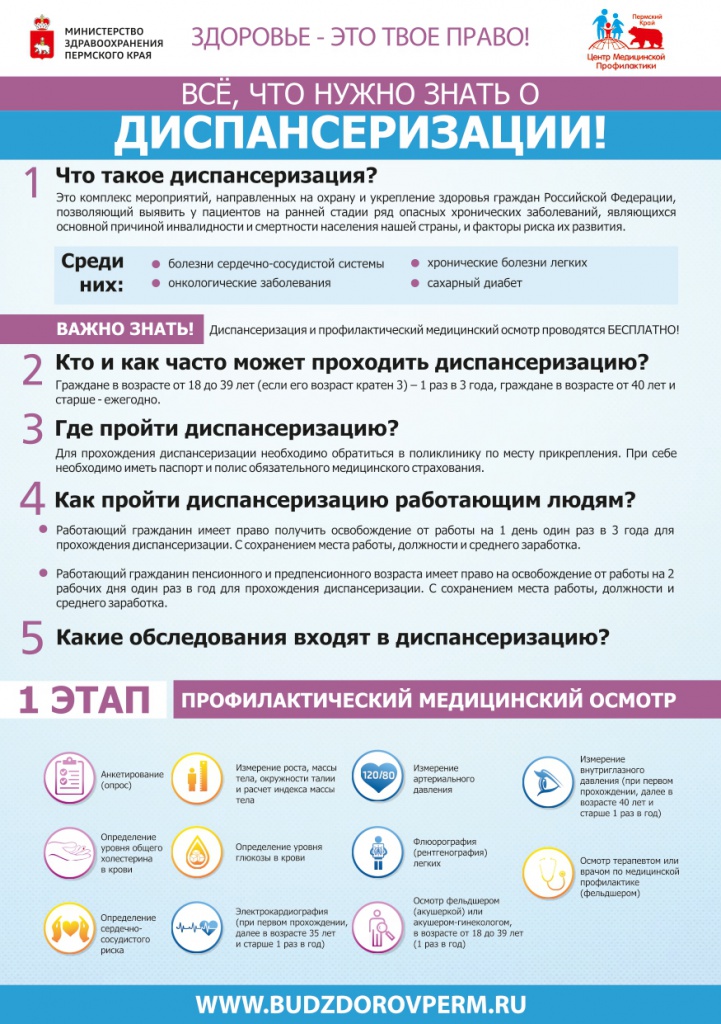 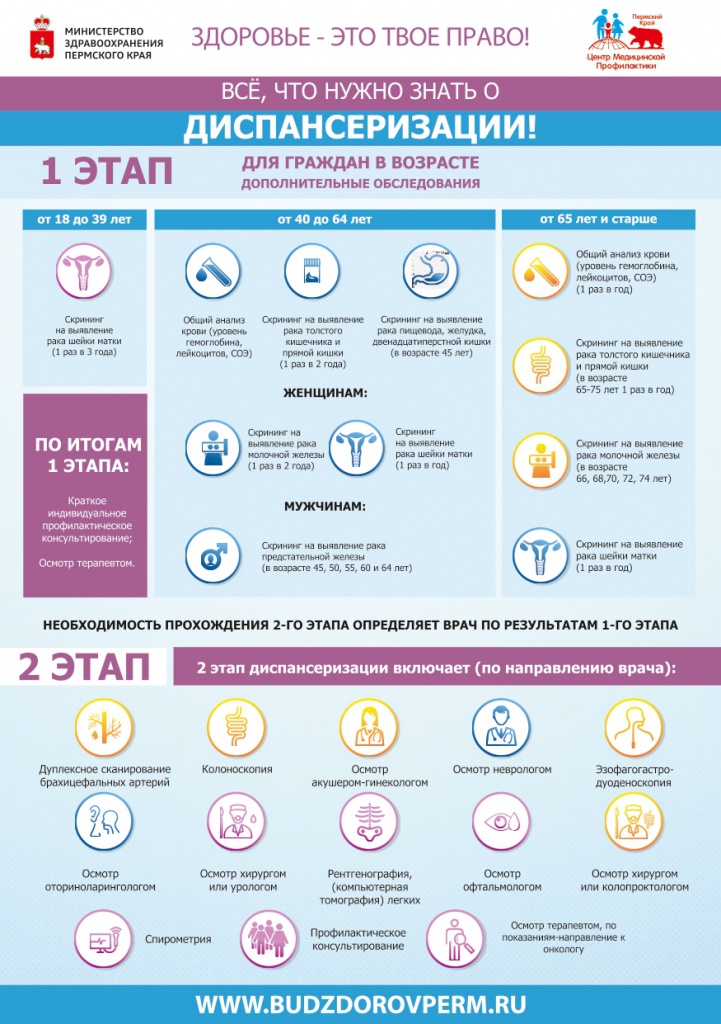 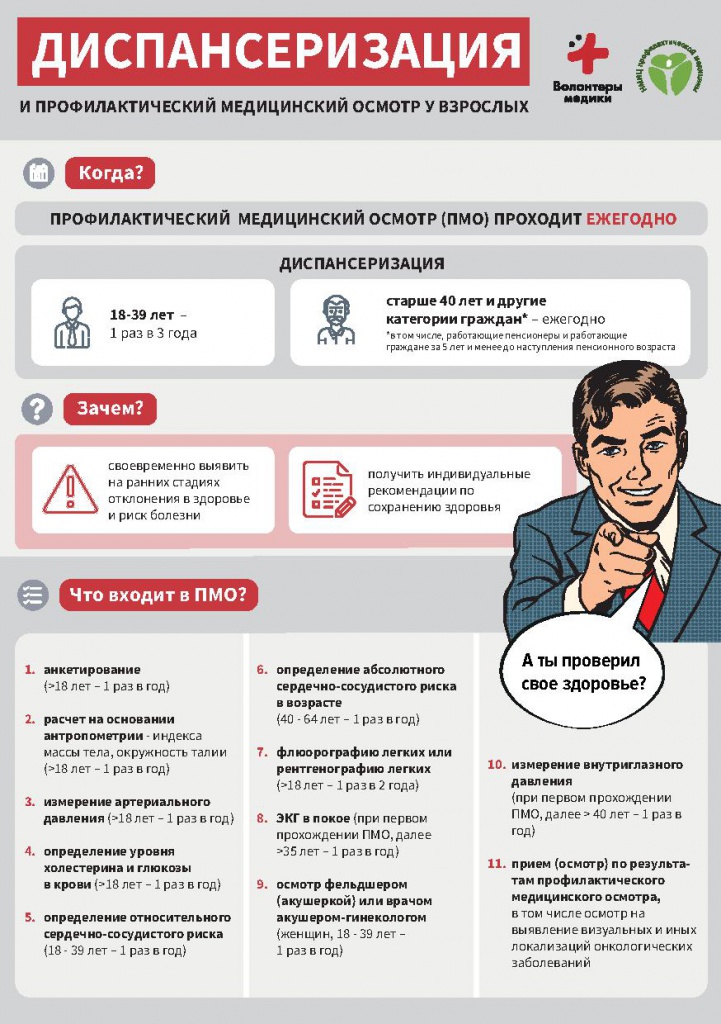 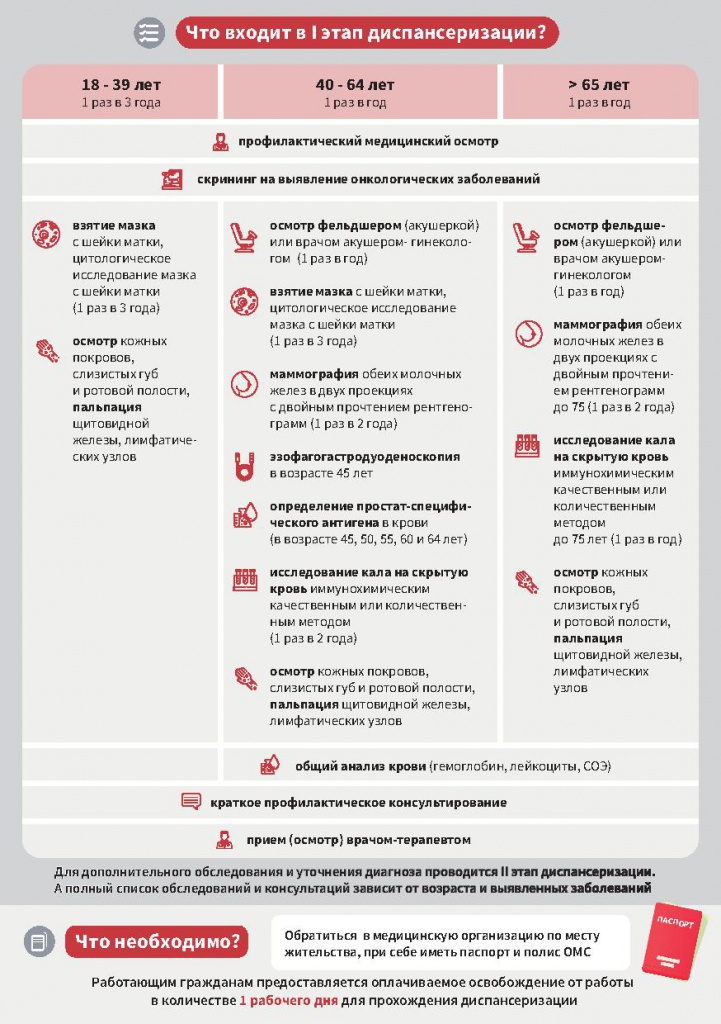 